DOLMEN CENTRE OMEATHART AND CRAFT CLASSES COMMENCING MONDAY 22nd OCTOBER 2018DURATION: 6 WEEKSTIME: 7pm – 9pmCOST: €5 PER PERSON PER CLASSALL WELCOMECONTACT THE DOLMEN CENTRE FOR FURTHER INFORMATION: 042 9375422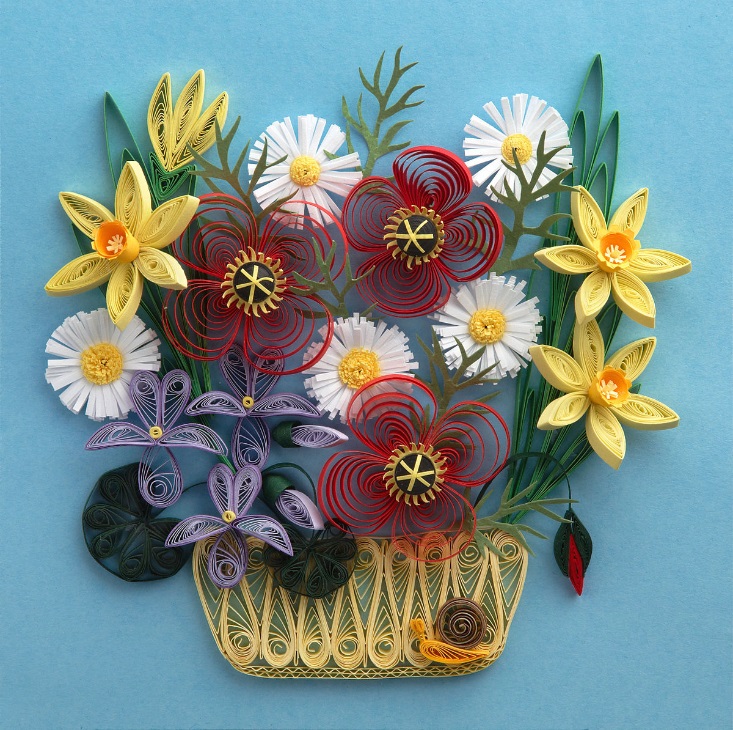 